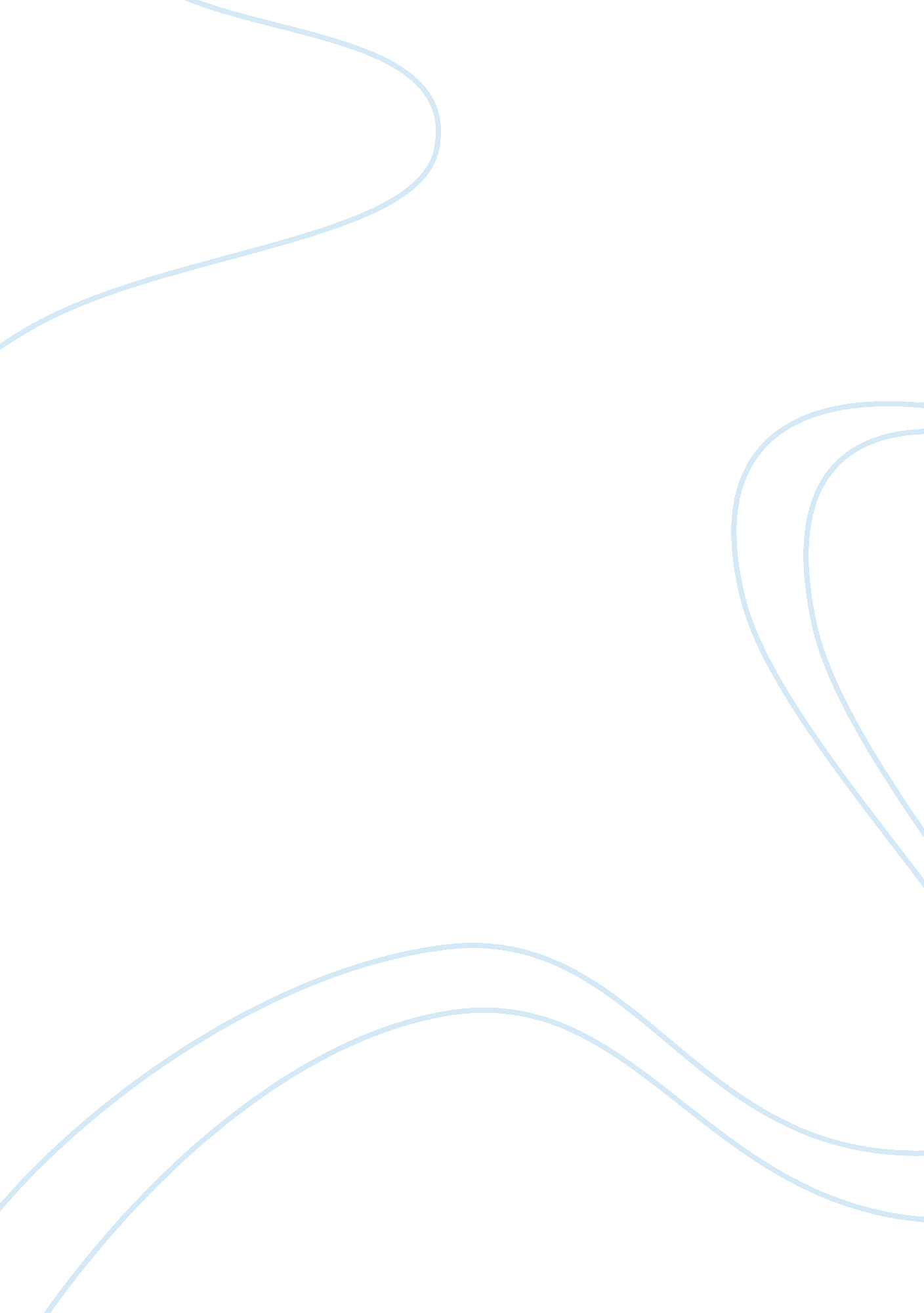 Free term paper on proffessorEnvironment, Nature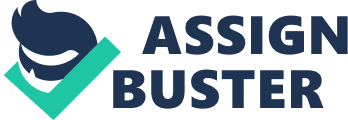 COURSEDATE What can be learned from history 
Lao Tzu once said: " Be able to see the beginning and the way of antiquity, and this knowledge will allow you to see the clue that led to the present day." Logically Tzu is claiming that the future may be complicated, however, people use the past to plan for the future, and thus face the future challenges with optimism. 
However, agnostics and others claim that everything that happens has been, and will not be anything new. They argue that different things occur in different times, but in most instances, nothing new occurs, but what ever happens is a repetition of what has happened in the past. 
It is imperative to make use of the available knowledge about the past and employ that knowledge to make the correct conclusions. Through that, people will make important decisions that will make their day to day life enjoyable. 
This has become critical issue for humanity and among the questions that one is asking himself are: how he should live, not to die ? Common sense and conscience national leaders understand that the old way is not work for a variety of well-known reasons. Although the reasons are known, one thing is clear that all the problems of greatest concern can be resolved only with the consent of the majority of people. Only then, humanity will have a chance to overpower those same 367 or so clans. 
The beginning, and the way one can see from the ancient lessons of human history, it is a common occurrence that some things go wrong. Many people intuitively understand this and it is often possible for a variety of occasions to hear the question: Why has history not tough humanity anything? ". Actually, it is not even a question, and always thinking aloud. The Question of rhetorical categories - that is, it cannot be expected immediately sensible, in the case of no response. 
Actually, it is very rare set. Remember about another tragic event such as war or a major disaster , well-known expression , which has already become a stamp. The only lesson to be learned from history is that people do not take any lessons from history seriously. George Bernard Shaw claimed that human history teaches us only that anything that we do not learn from it." On the same Winston Churchill put it across that the main lesson of history is that mankind learning disability. That is an indication that history has been ignored by humanity, yet, it plays such an important roe for the survival his survival. 
Now it is under these bleak maxims great people refer to history when making decisions. Those who , other than their own , and still care about the fate of human, especially after all that has happened in the world in the twentieth century . However, it is symptomatic that statesmen claim about living in a ‘ free world’ if and reminisce about it, then do it, as they are good and purely pragmatic . In plain English this means hypocritical, with hidden from prying eyes mandatory benefit for themselves. 
Presently, there are advanced the slogan of relentless concern for human rights , etc. As the rationale and justification in the eyes of the rest, in the un-free’ world urgency implement their business unencumbered humanism or war plans. In fact, they prefer the story once again because there are many out there throwing ominous shadows from the past to the present externally flawless look at the civilized world. That was added generated by themselves through very specious excuse for the foreseeable future, which can generally deduct to all form of terrorism. 
Particularly emphasize that all of these, as well as any other socio- political phenomena are the main driving force of purely material and economic interests. That specifically focuses on the struggle for the right to freedom of lifestyle choices, living space and / or resources. However, as a general rule, this driving force is hidden in their depths and not directly discernible for always peculiar national clothes and slogans, especially in this era when information is intentionally bright packaging camouflages the essence of phenomena and misinformed most people. 
The only solution is an impartial look at the evolving geopolitical situation with general scientific positions with a prerequisite coming for this beyond geopolitics as a science. Why do it? And that's why, if considered a very complex phenomenon, which is difficult due to its multidimensionality that will take only reliable starting point for the most common and sufficiently studied the laws of nature. Relying on the already mentioned principle that everything is known only to a properly executed comparison. Any ethnic and national, and the more ideological or class measurements are not suitable. 
Formulation of an answer precisely about how history teaches people such as the historians, politicians and ordinary people, who are sincerely concerned about the fate of humanity. It is noted noted here another shamefully hypocritical or is the default point is the concept of humanity and yet formally exist only on paper. There are a little over 6 billion people living in constant cook in a shared house on planet Earth; that is until the whole truth. And do not think seriously about his future chances which are rapidly melting. There are many different blocks and alliances. There is a world financial capital which has become global and actually governs the world. After the creation of the UN immediately after World II, only the first step on a long and painful way to becoming the world's population in Humanity. It is easy to compare the actual performance of the UN that is necessary for the establishment of peace and order in the world. Through that the order that the U. S. plans to install, only to mind looking at the UN that cannot make a majority of the peoples inhabiting the Earth. Recall is not particularly publicized, openly cannibalistic concept of the " golden billion", which recently learned many. We understood that this is a direct continuation of the ideas of Hitler. 
So really, it turns out that of human history, people have overwhelmingly lessons that are not recovered. What is the idea here? History being a bad teacher or people being a poor students?. 
History, our common teacher, dry and dispassionate only captures and conveys to us the facts about the events of the ancient and recent past. But the facts is external about what is visible and make them correct, i. e. reasonable inferences can only be penetrated in their depth , where is the essence of all phenomena of the world. As the poet said shell for words’. 
The answer to the last " why" in principally known, unfortunately, it cannot be stated in one sentence, and is as it were of several interrelated parts. And they can be found in scattered , separated by centuries of working is very different thinkers. Well, and then weed out husk of idealism and mysticism, to bring together, referring to the reality that shows us the world of today. 
The following summarizes the major reasons why people do not take reasonable lessons from its general past. Trouble is that not for one individual, but for all the humanity because peaceful coexistence with each other is essential. 
First, if impartially, without idealistic chatter about human morality, humanistic values ​​, to which humankind has only painfully sneaks, the whole of human history is reduced to the history of the property, primarily, private. This became long been sacred - in the literal and figurative senses of the word; the weapons and war - and then to the rest. 
However, for 70 -odd years have tried to introduce at least a part of the world dream of all humanists through public ownership and some form social justice. That did not work in the first attempt, as often happens, lumpy. Now everyone can see that humanity is once again disjointed series - who is ahead, who is in the tail - is still the world of total consumption. In addition, everything else, against which so vehemently fighting humanists and globalists for increasing needs, that includes everyone in rank. So, secondly, people do not tend, for the most part, to acquire knowledge, which does not bring them immediate, direct tangible benefits in the near future. They live their normal lives, some of the few joys and many concerns. At present, there is no place, to experience the history of knowledge - not only other people but also his. Well, the more it relates to the knowledge of human nature, in fact, you should start with yourself - as intended by nature lover. Moreover, for that offense to anybody it is impossible - that is human nature. Why is it so difficult, we discussed earlier. As a result, most are adults and mature in all other respects, but in this if you do not like children, then teenagers. If someone does not like this conclusion, please contact directly to Marcus Tullius Cicero in I do not know the stories means always be a kid. 
Thirdly, human nature remains, for millennia, virtually unchanged as an ordinary person owned by various passions, rather than prudence. Moreover, despite the constant talk of a reasonable, good and (like do not forget to add at the same time) the eternal to all this in itself is not of the essence of human grows. It has to sow (and even often rocky, poorly prepared soil), and then the period, carefully and skillfully to grow and what happens in a few. Our whole life is a witness to this. Although human nature is present in the potency of both, nonetheless humanity has continued to be aggressive, unreasonable, and harmful, etc. Human weeds are growing stronger, and more as an escape itself, without people's participation. 
Fourth, as noted, for a good understanding and assimilation of the lessons of history is necessary knowledge of the essence of phenomena of reality, always hidden under their skin, in the depths of their visible manifestations. Yes, people used to hide her away wearing beautiful clothes in the truth or simply distorting, after which it becomes a lie, so that the knowledge of the essence of things and psychologically ill compatible with a normal life work, and few on it goes. On guard reliable psychological defense, it is imperative to remember postulation by Pierre Gassendi alternatively, the Democritus. 
All told there is little going on. Saying that each people makes a universal property something different , unique, often ask one more question , is inextricably linked to the first question: Why people cannot live in accordance with their traditions and beliefs without forcing at this and other live in his? 
In search of the answer there is no need to browse numerous scholarly works because it is explicitly stated and argued for significantly in the late XVII century Benedict Spinoza. Analyzes in the Ethics origin and nature of the passions and the reasons for their major role in a person's life, he, among concludes that Human nature is such that he is committed to ensuring that everyone appreciates that he loves or hates. Therefore, each of us by nature desires that others might live our way. And since everyone wants the same thing, but in different ways, all equally serve each other obstacle, and wanting to be praised or all liked each other become the subject of hostility and hatred". 
It turns out the same formula brought by Yeshe Epicurus in the 4th century. If God listened to the prayers of the people, then soon all people would have died, constantly wanting to harm each other. Two more variants of the translation, poor people have all when each requires their own and if all the people were filled with prayers on earth to rein hell." Just punch in the stomach by any dogma. And, with starting this topic, Heraclitus of Ephesus, 6-5. BC: " People would not be better if they were all filled with desire.", there by categorically concluding that ‘ When all the people's desires come true, they do not get better." This is perhaps severely because it relates to people with weak moral immunity. This, nevertheless, had the nature of the majority. 
Modern science can add to this very not so much. Through socialization or humanization our still very young species is slow but in full compliance with the laws is not the biological and social evolution or anthropogenic. For thousands of years the legacy of millions of years is not quickly changeable . Having this in mind, the development of general psychology and sociology cannot fully compensate for the lack of actual " psychology of peoples ", which planned to create more VM Bekhterev . Modern anthropology and political science has little each connected to each other and do not work on global problems. What you need to do the peoples of the planet, in order to survive? The answers are formulated and it and after it. However, in practice these problems are actually unfolds in n- dimensional space. 
Moreover, the conclusion: oh and it will be difficult. It is all achievable. However, you still need to try - no options. Life is for each one. Almost everyone wants to live. They in the longer receive payment. But most of the rest is a pity, especially children. Not yet having lived to die, and without guilt, it is impossible in today`s life. Works Cited " Ancient Greek Philosophy." N. p., Web. . 
" Ancient Philosophy and Quotations | Ancient History | LibraryThing." N. p., Web. . 
" History News Network | Mandela's Lasting Legacy: Integrity and Dignity." N. p., Web. . 